Mt. Vernon Community School Corporation2020-2021 School Calendar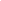 4 Independence Day22  Centralized Registration23-24 New Teacher Orientation27-28 Teacher Days29 1st Student Day 1   Winter Break18     M.L. King Day          (No School)15 Presidents’ Day      (No School)7   Labor Day (No School)23  eLearning Day (No School)12  End of 3rd Grading Pd           (48 Days)15-26	Spring Break2  End of 1st Grading Pd           (47 Days)5-16    Fall Break7  eLearning Day (No School)25-27	Thanksgiving Break31 Memorial Day (No School)26  End of 4th Grading Pd           (43 Days)27 Last Teacher Day28 MVHS Graduation18  End of 2nd  Grading Pd             (42 Days)21-1 Jan   Winter BreakTotal Student Days1st Qtr. -   47 days2nd Qtr. - 42 days3rd Qtr. -  48 days4th Qtr. -  43 days                180 days 